О ВАКЦИНАЦИИ ПРОТИВ ГРИППА И COVID-19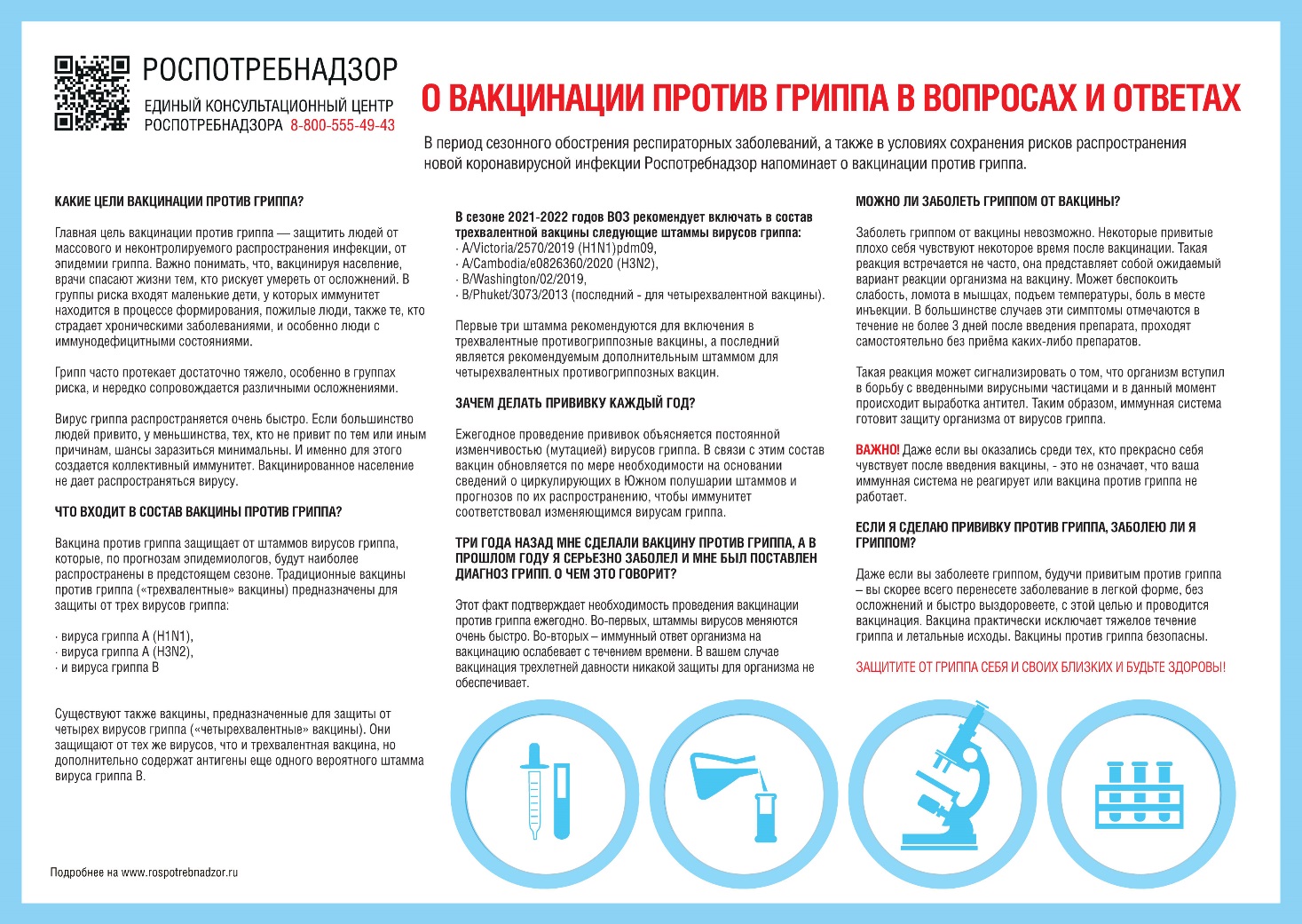 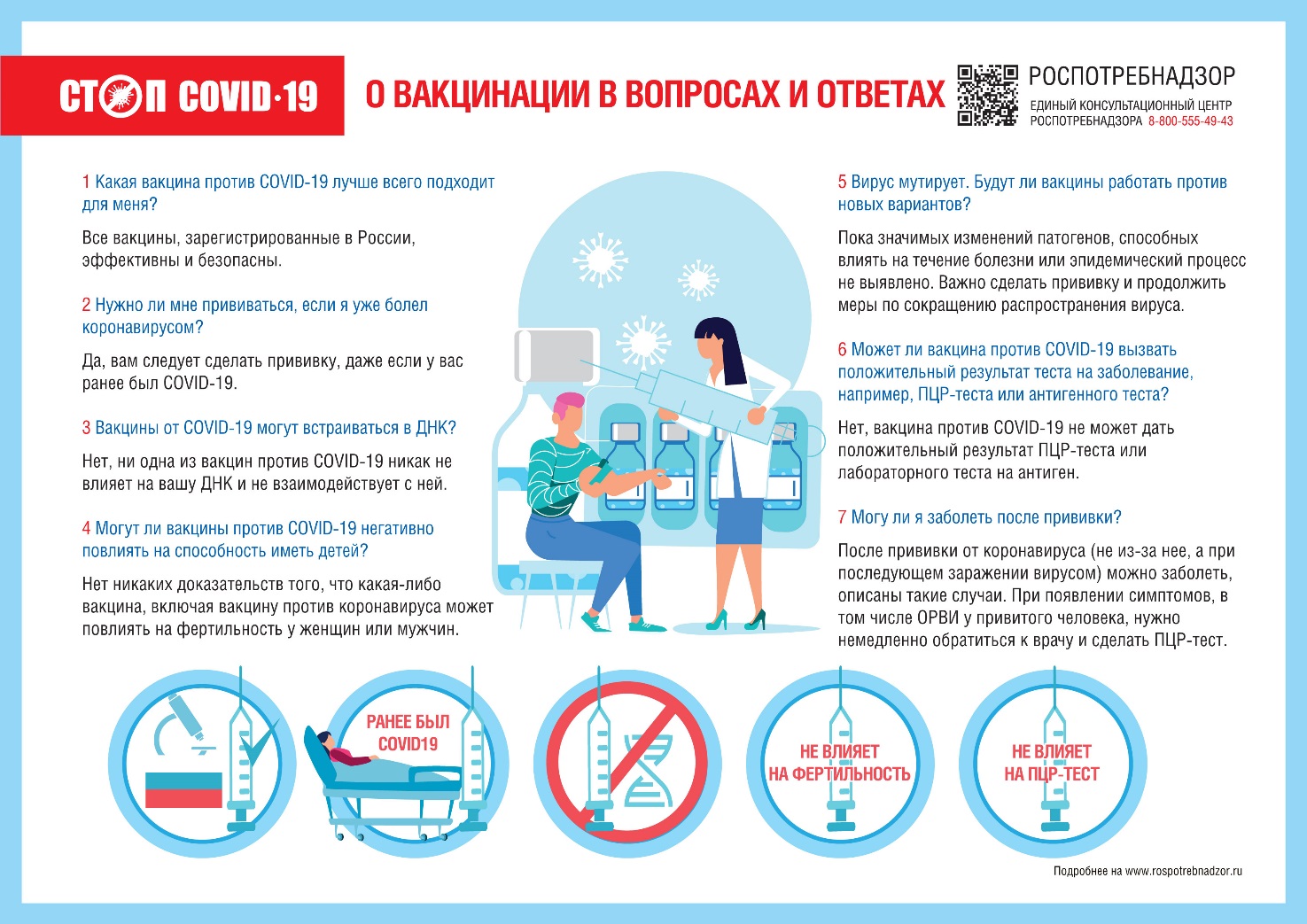 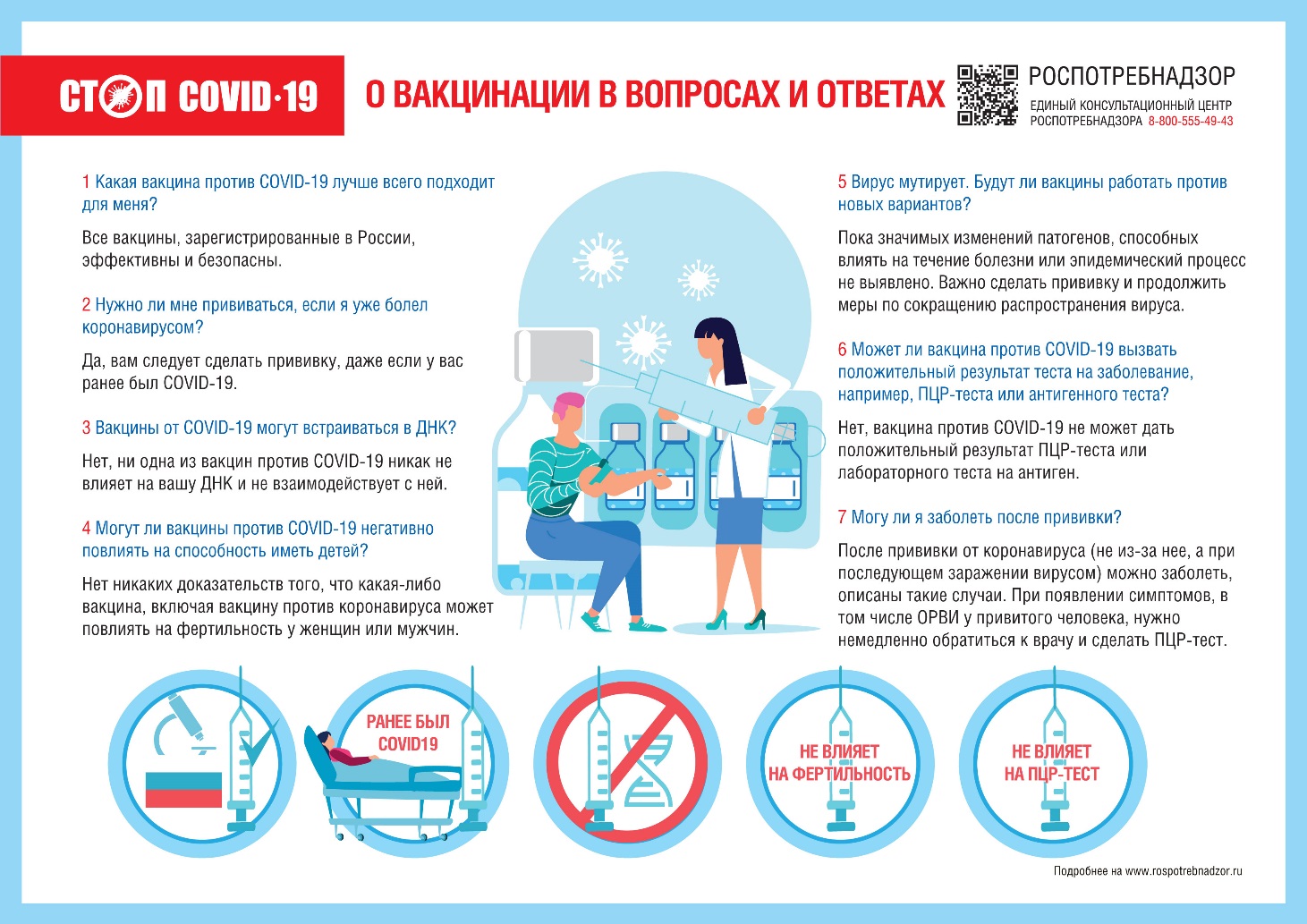 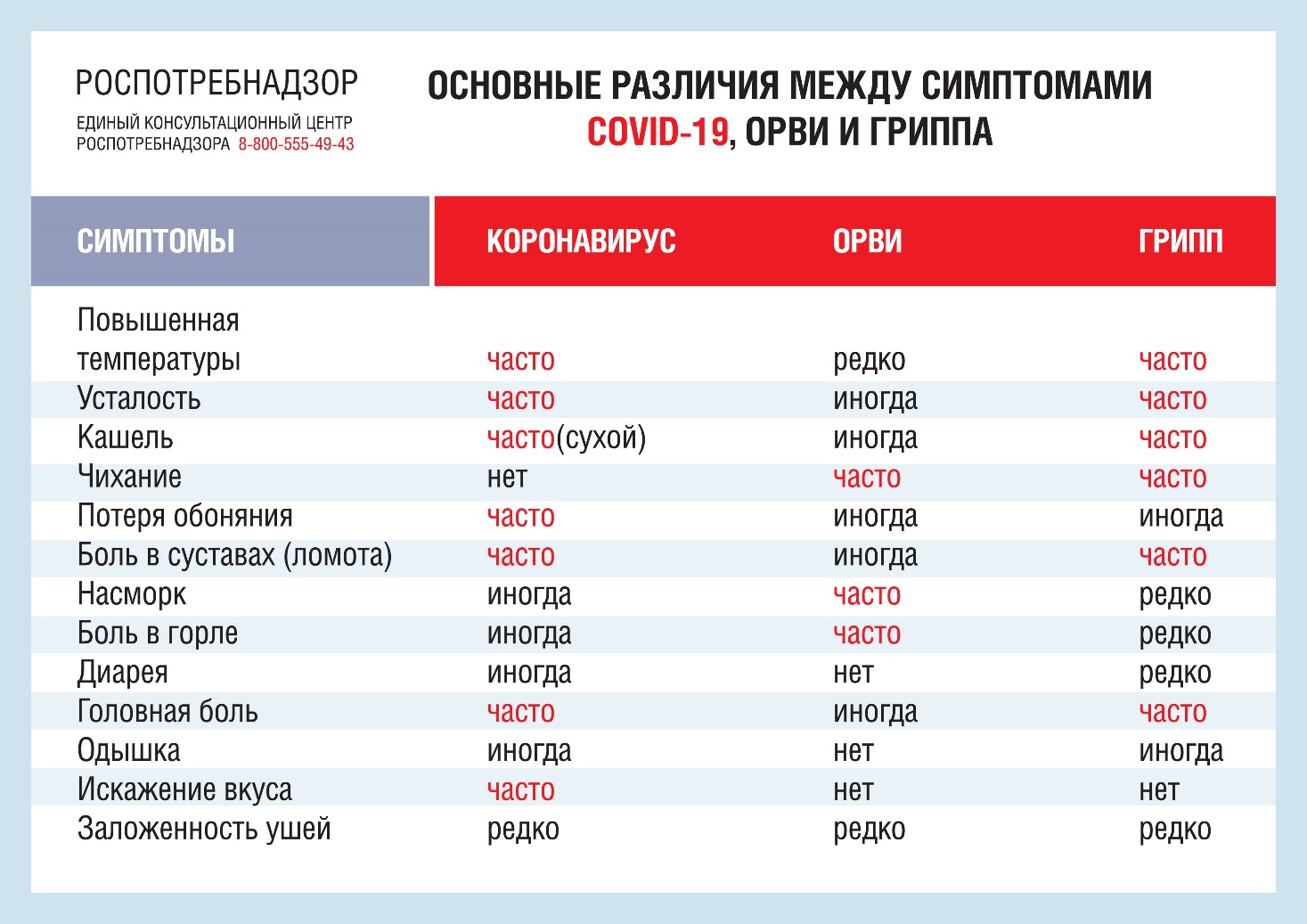 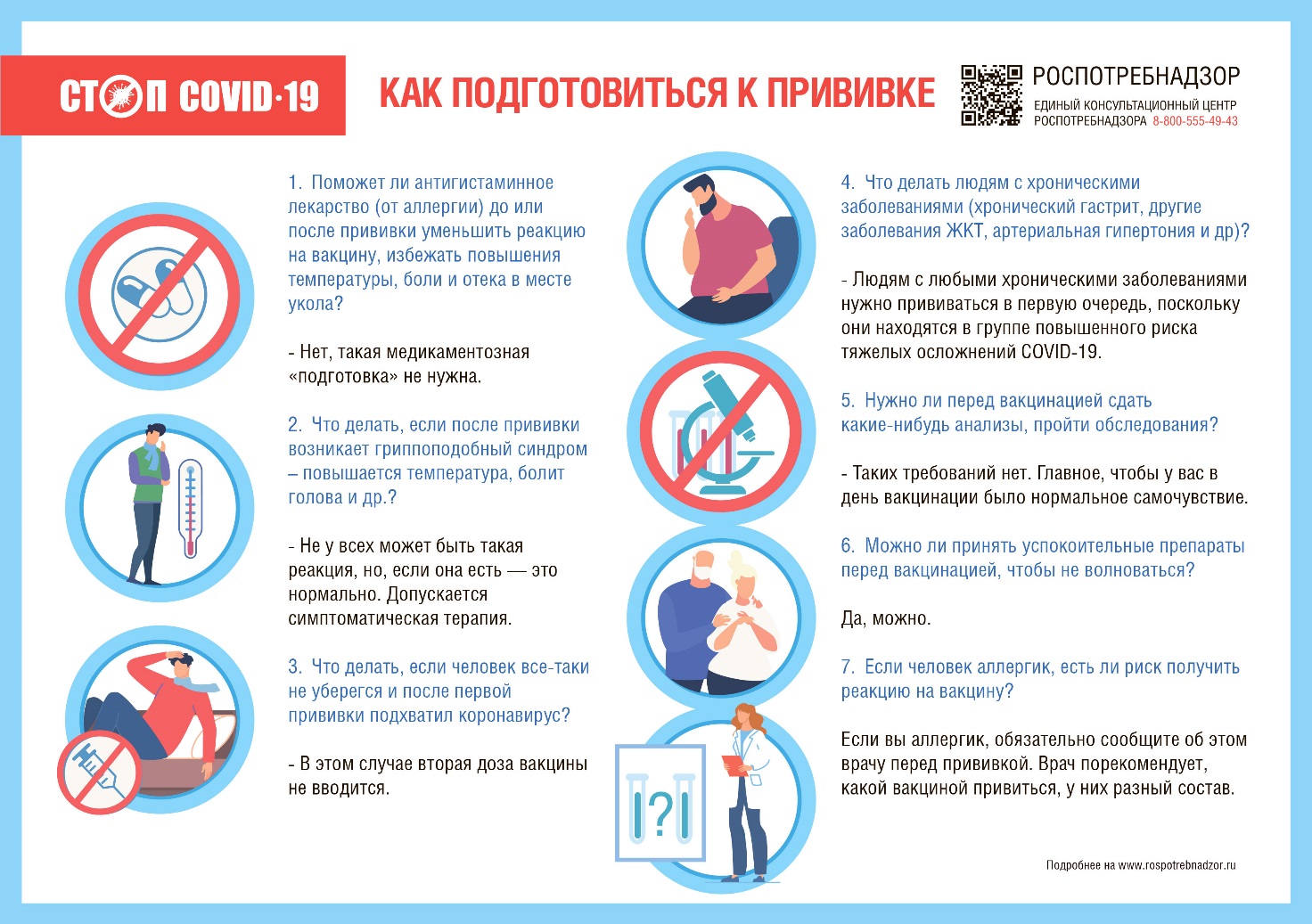 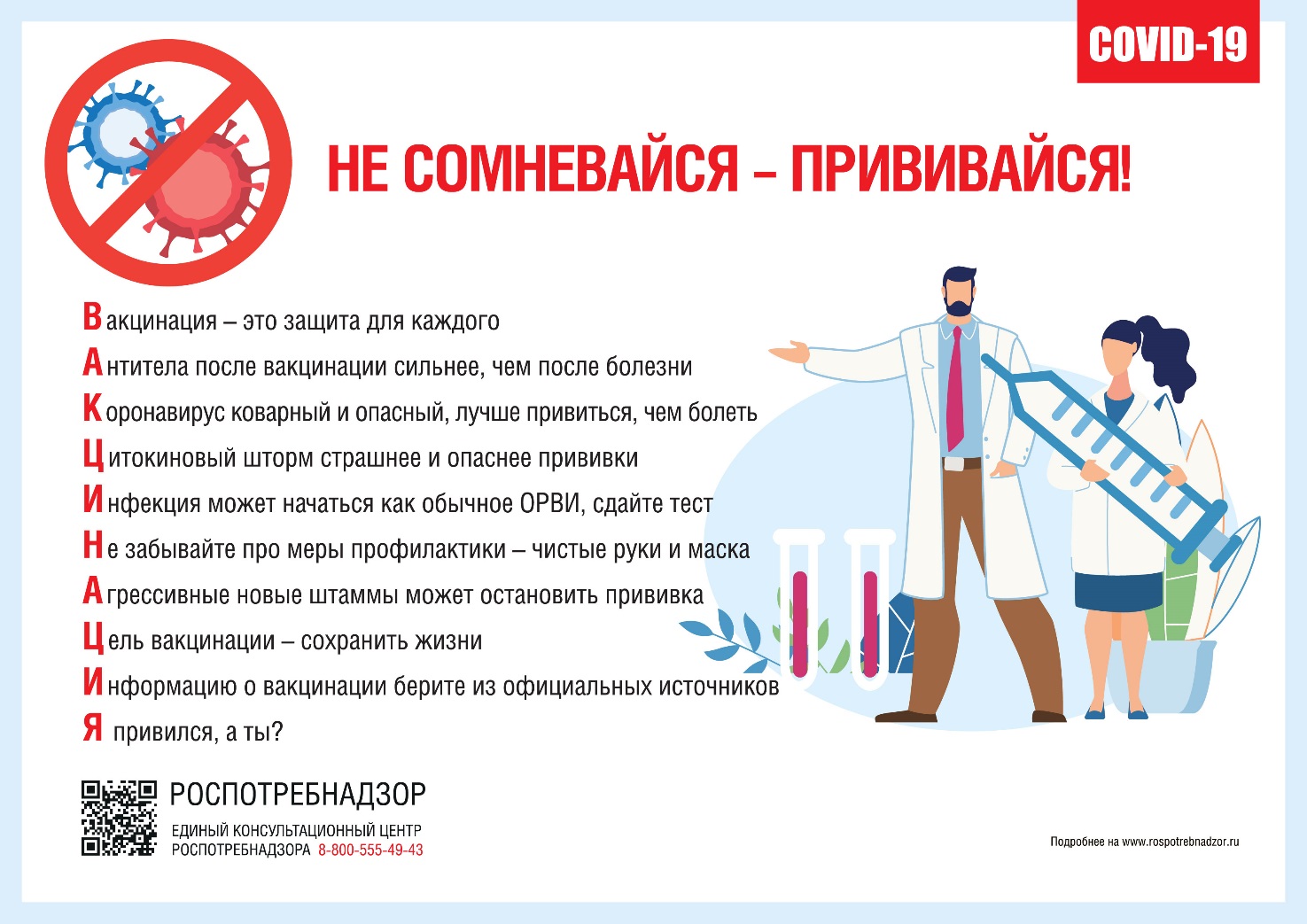 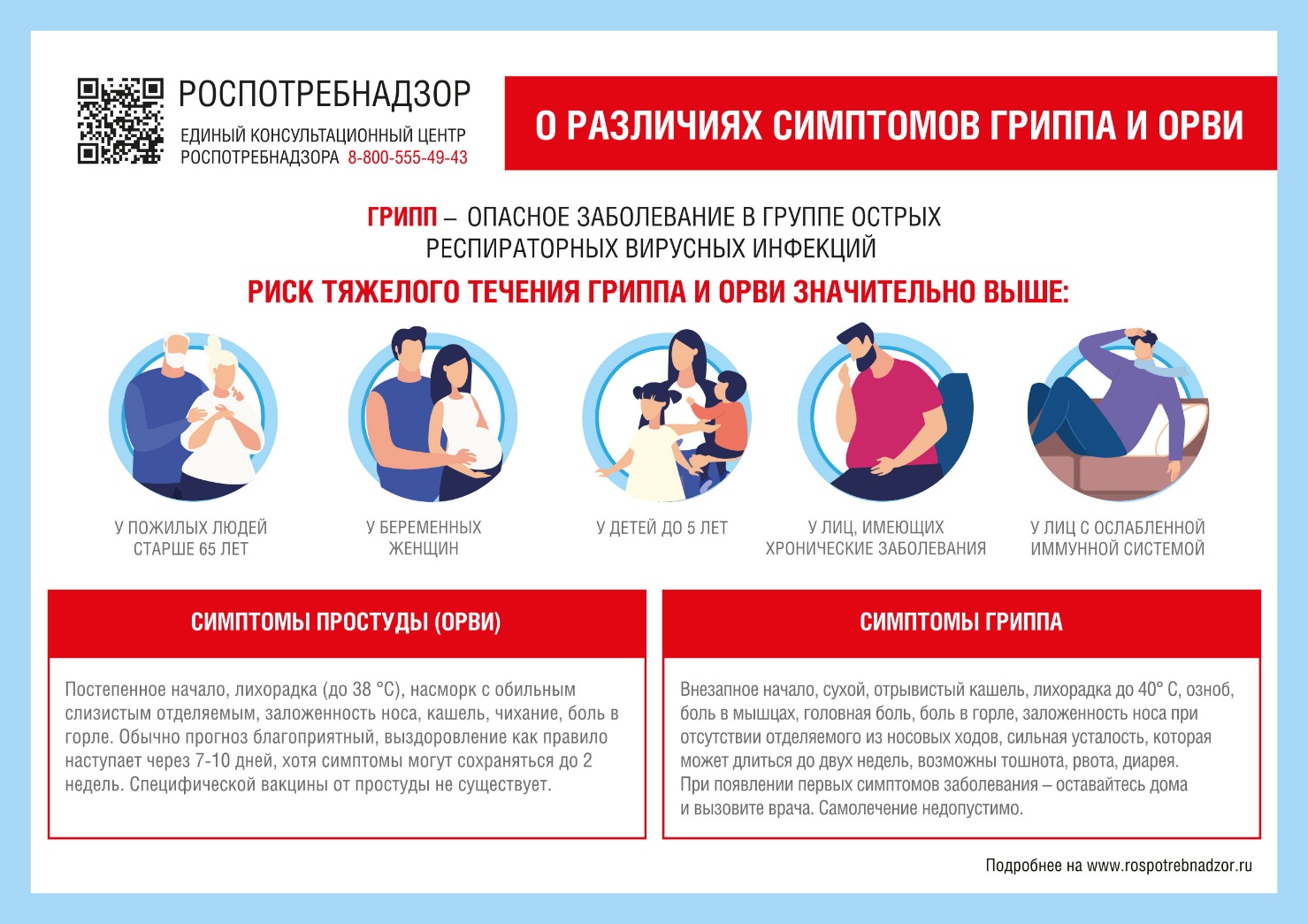 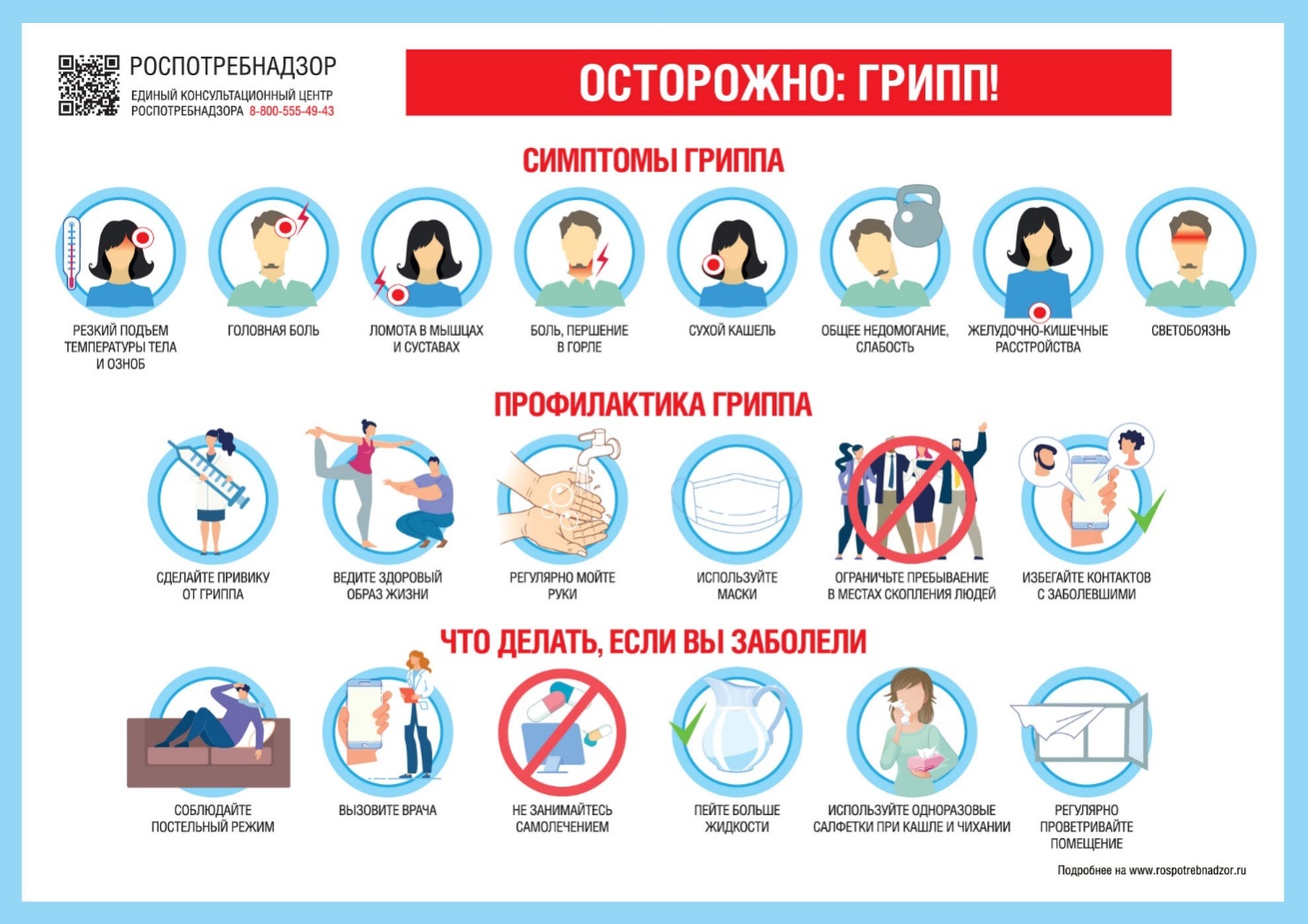 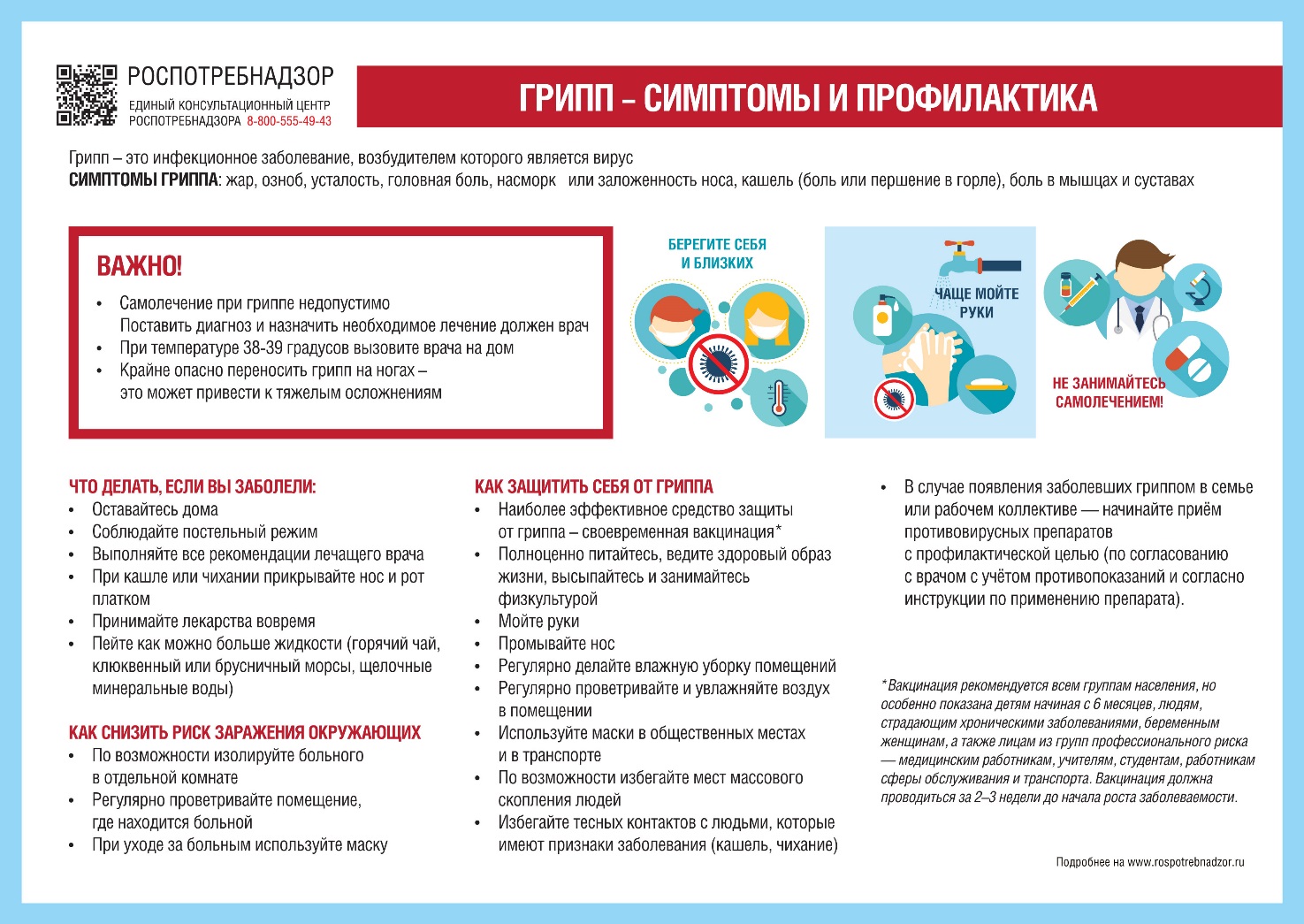 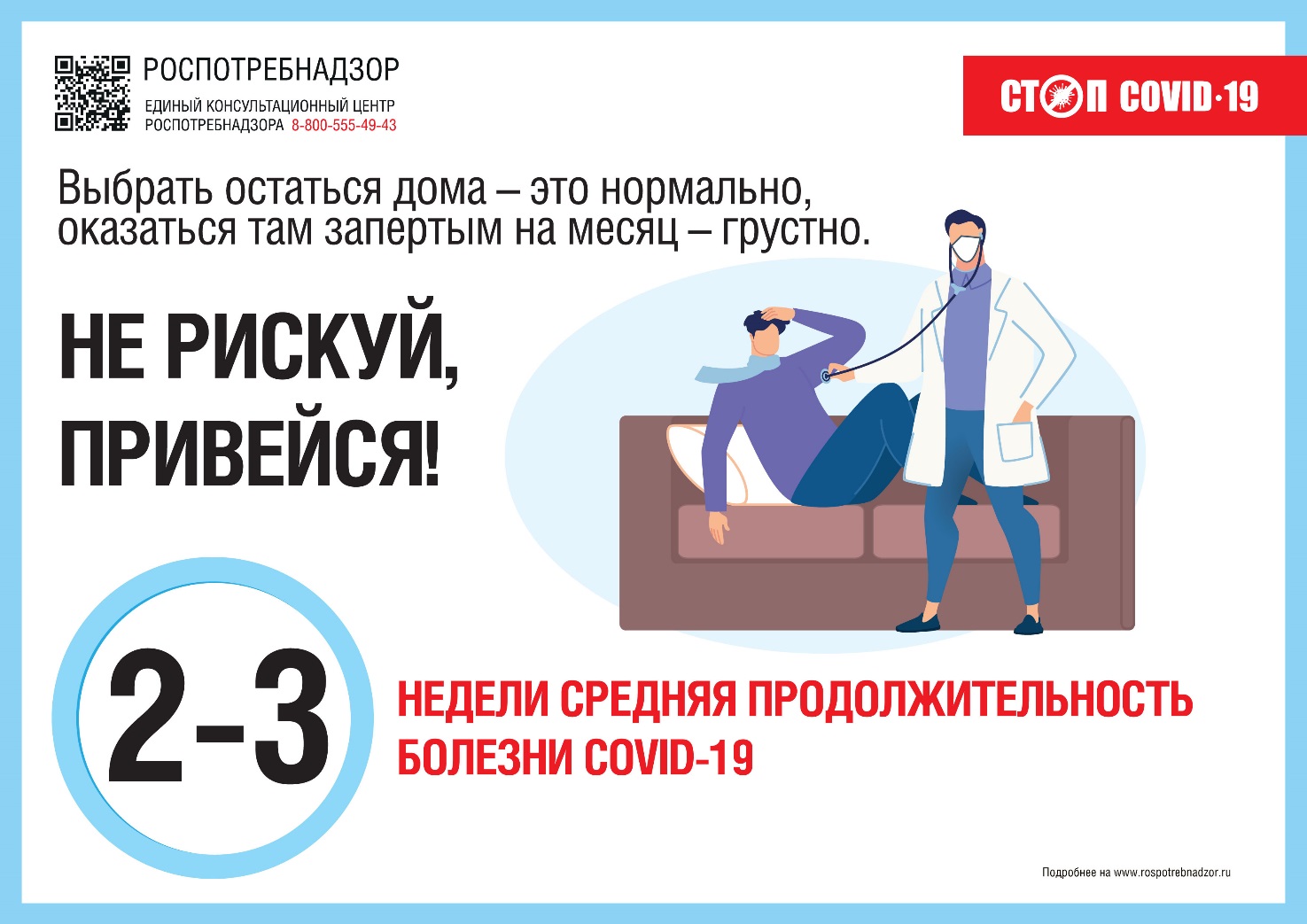 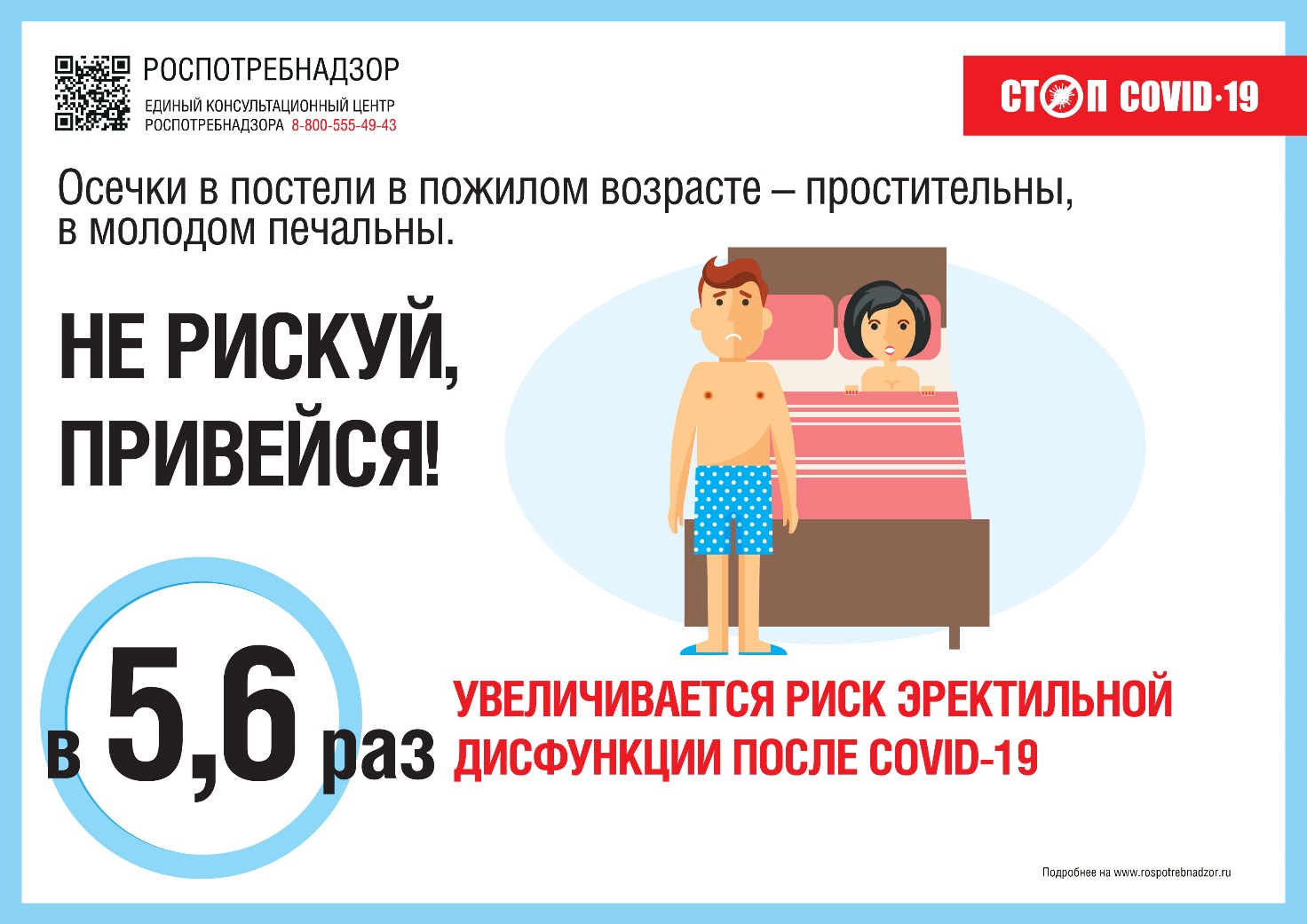 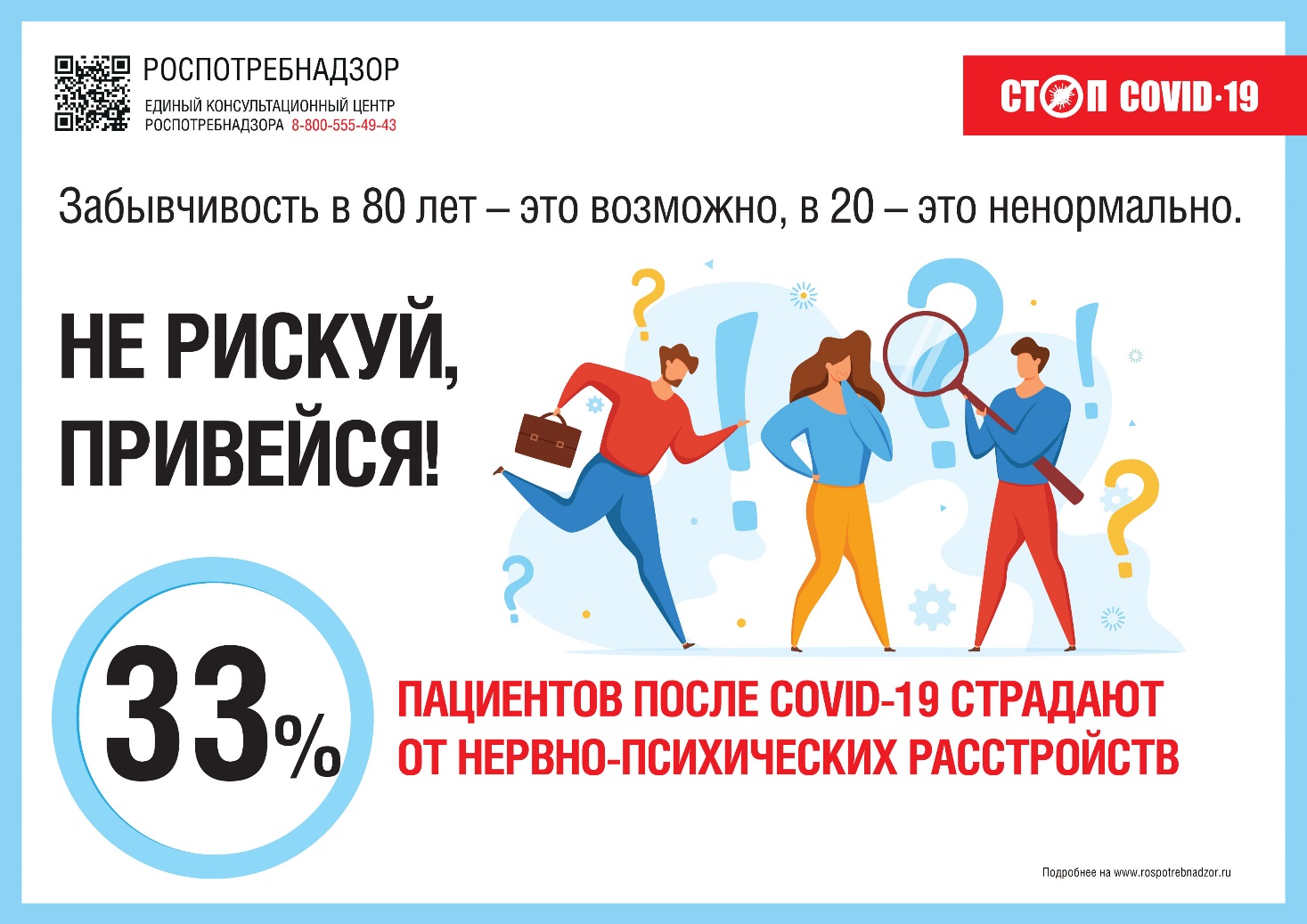 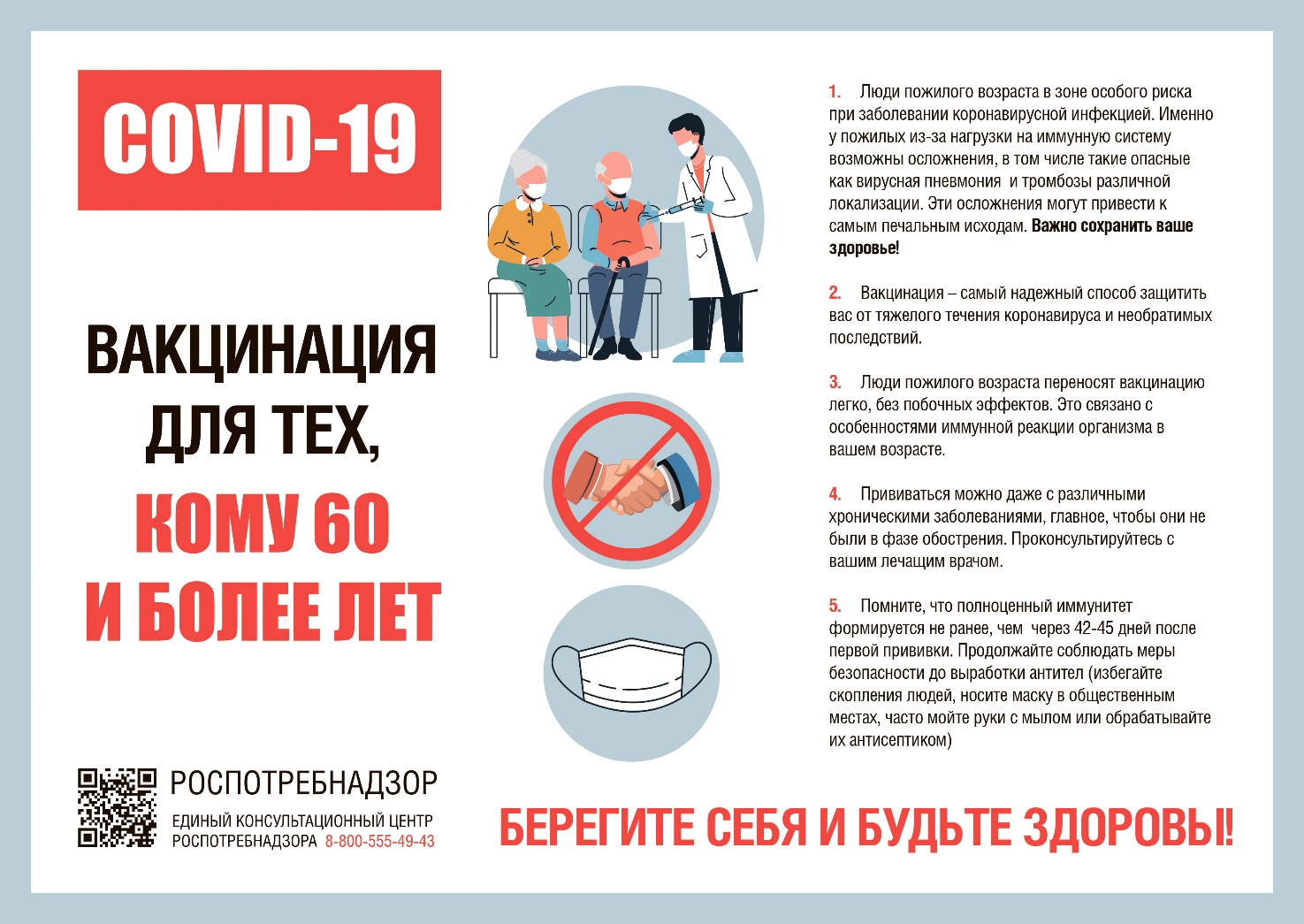 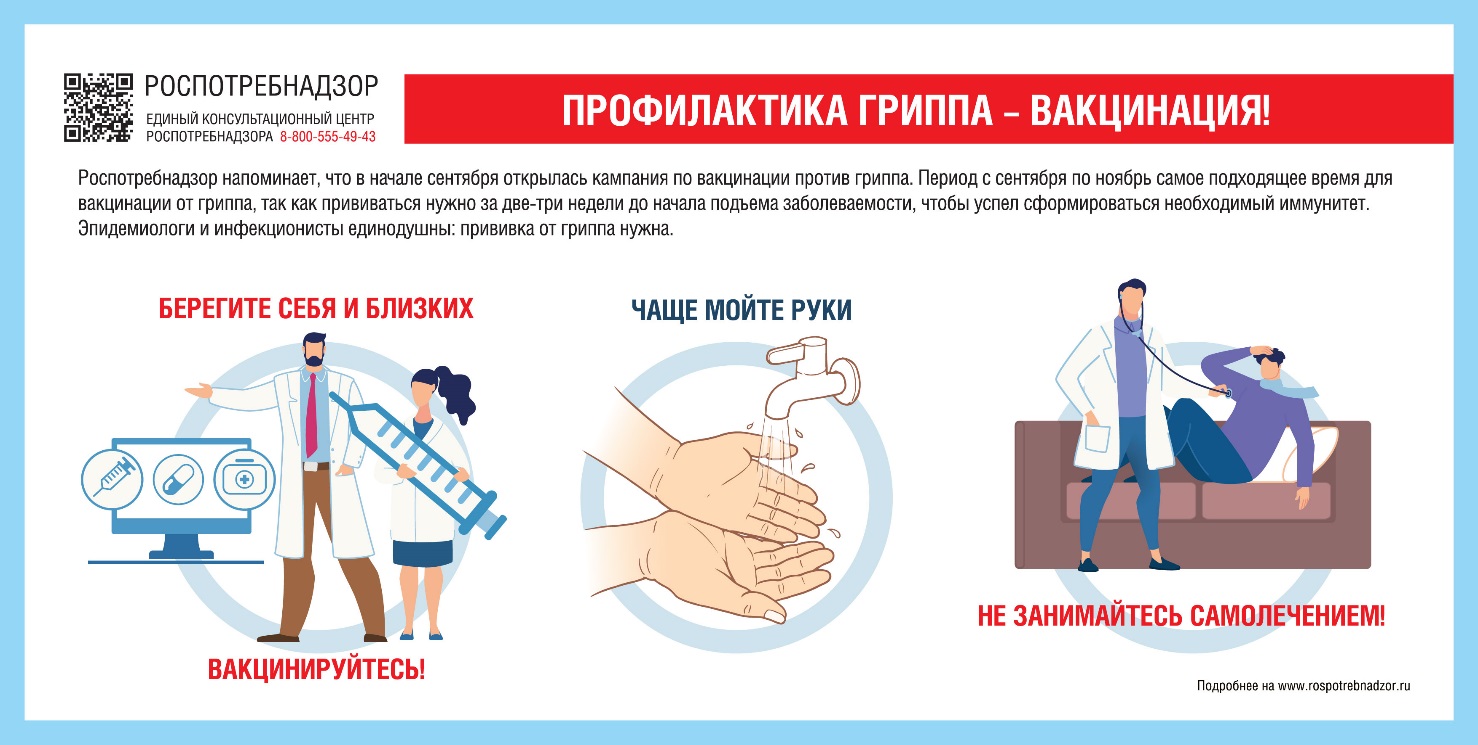 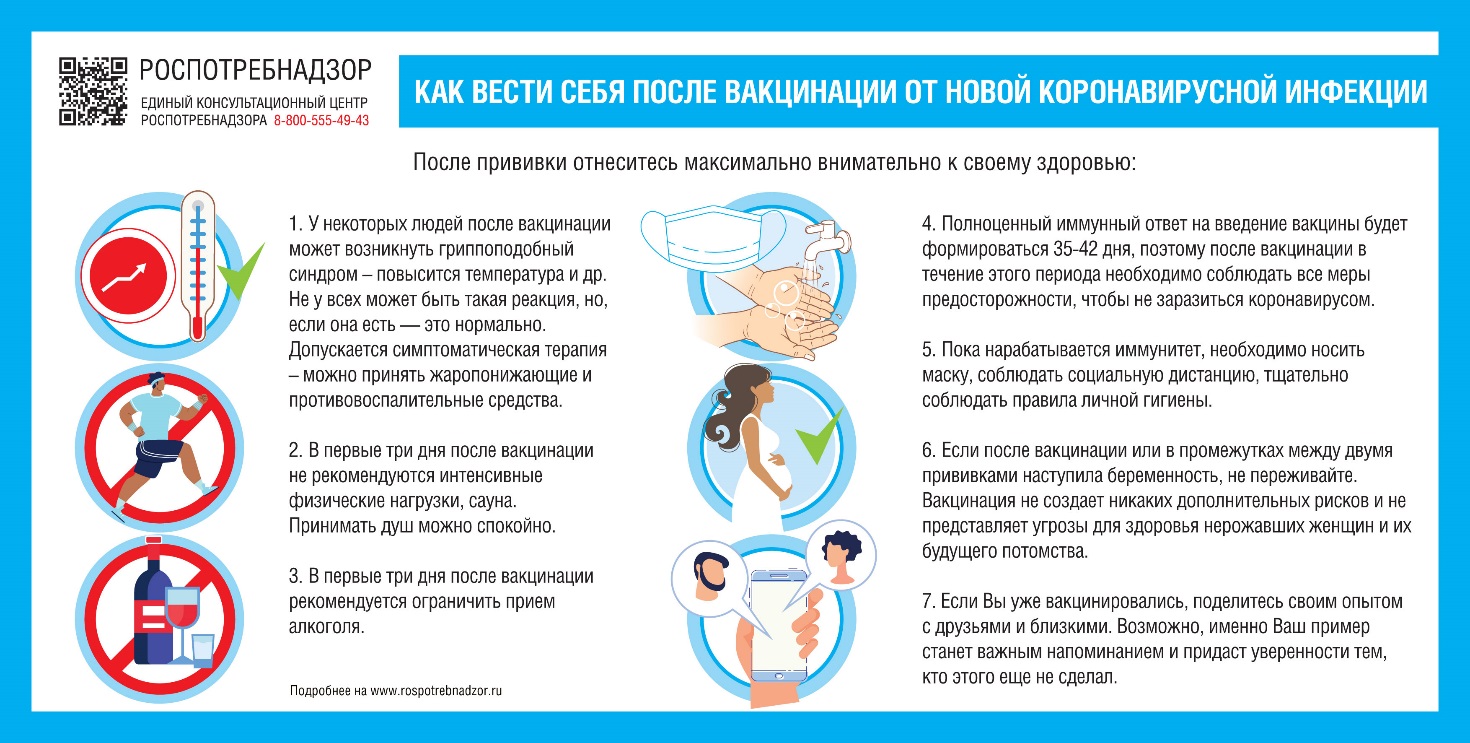 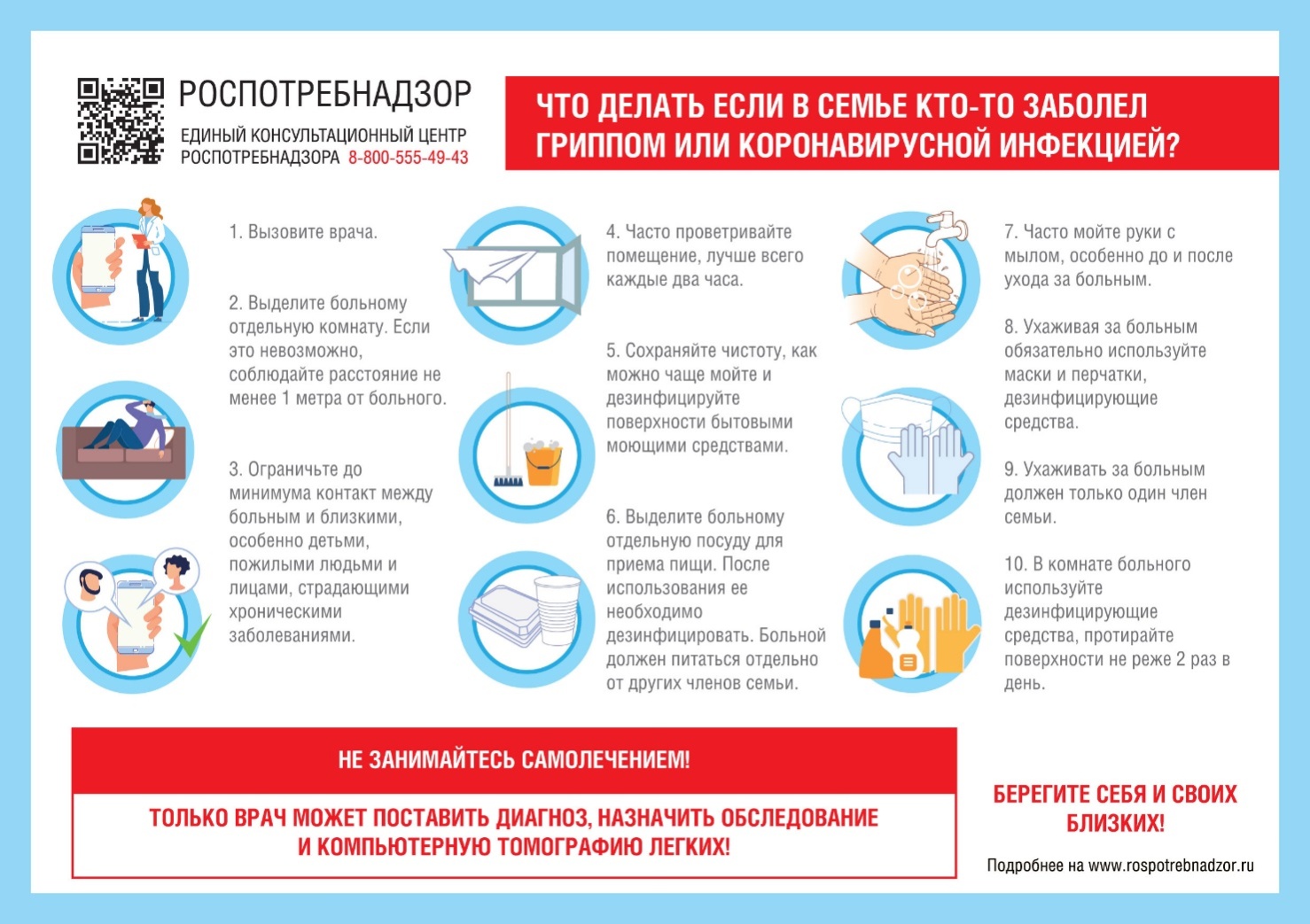 